KLASA VPowtórzenie widomości z działu: Krajobrazy Polski.Proszę powtórzyć kierunki świata, krainy geograficzne i cechy poszczególnych krajobrazów, które omawialiśmy w tym dziale. Praca z atlasem i podręcznikiem.Poniżej przykładowy sprawdzian wiadomości: Krajobrazy Polski.KRAJOBRAZY POLSKI: TEMATY 7–12Zadanie 1. (0–2)Wpisz na profilu topograficznym nazwy pasów rzeźby terenu Polski.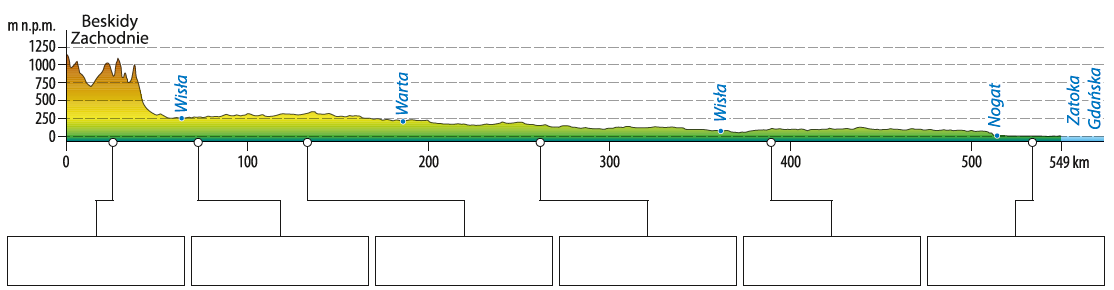 Zadanie 2. (0–2)Spośród podanych podkreśl naturalne składniki krajobrazu.Zadanie 3. (0–1)Zaznacz poprawne dokończenie zdania oraz jego uzasadnienie.Największe rzeki Polski płyną w kierunku A.  południowo-wschodnim B. północno-wschodnim C.  północno-zachodnimponieważ obszar Polski  D. podlega intensywnym procesom tektonicznym.  E. jest nachylony z południowego wschodu na północny zachód.  F. był kilka razy zlodowacony.Zadanie 4. (0–1)Zaznacz poprawne dokończenie zdania.Pagórkowate niziny o silnie urozmaiconym krajobrazie (np. obecność jezior) i w dużej części zalesione, wznoszące się od 100 do 200 m n.p.m. to A. pobrzeża. B. pojezierza. C. niziny środkowopolskie. D. kotliny podkarpackie.Zadanie 5. (0–2)Połącz typy krajobrazu z właściwymi regionami Polski.Zadanie 6. (0–4)Do każdego z podanych regionów pośród podanych dopasuj po trzy cechy charakterystyczne. Wpisz do tabeli numery cech wybrane spośród podanych. Numery nie mogą się powtarzać.1. wydmy, bagna, starorzecza2. niemal w całości zbudowana z wapieni3. silnie rozwinięta turystyka żeglarska, kajakarska oraz zimowa4. obecność endemitów i reliktów, które są gatunkami typowymi dla regionów subpolarnych5. rozległe kotliny otoczone wysoczyznami6. ograniczony wypas owiec7. region rolniczy i sadowniczy, największa rafineria naftowa w Polsce 8. silnie rozwinięta turystyka piesza, wspinaczkowa i narciarska9. proces krasowienia10. jeziora, moreny, sandry11. rozwinięta turystyka wspinaczkowa i krajoznawcza12. wyraźny krajobraz polodowcowy z głazami narzutowymi, pagórkami• drogi • ukształtowanie terenu • skały • ludzie • wody powierzchniowe • tereny uprawne
• klimat • gleby • rośliny • budynki • zwierzęta • kanały i sztuczne zbiorniki wodne • pojazdykrajobraz przemysłowyWyżyna Lubelskakrajobraz pierwotnyWyżyna Śląskakrajobraz rolniczyTrójmiastokrajobraz miejskiPuszcza BiałowieskaTatryWyżyna Krakowsko-CzęstochowskaNizina MazowieckaPojezierze Mazurskie...., ...., ........., ...., ........., ...., ........., ...., .....